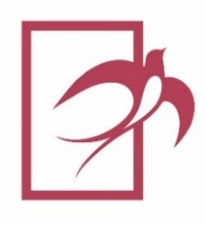 Количество комфортных условий для предоставления услуг в ГАУ «Областной центр реабилитации инвалидов»Перечень информацииКол-во Подтверждающие документы(скриншот)Примечание1234Помещения учреждения доступны для всех категорий инвалидов: имеют входы шириной не менее 0,85 м, без порогов или порогов, высота которых не превышает 1,4 см; имеют достаточное пространство для въезда и маневра кресла-коляски. При необходимости инвалидам предоставляется сопровождение сотрудника. Таблички с названием помещений расположены со стороны размещения дверной ручки и выполнены рельефным шрифтом и шрифтом Брайля.Помещения учреждения доступны для всех категорий инвалидов: имеют входы шириной не менее 0,85 м, без порогов или порогов, высота которых не превышает 1,4 см; имеют достаточное пространство для въезда и маневра кресла-коляски. При необходимости инвалидам предоставляется сопровождение сотрудника. Таблички с названием помещений расположены со стороны размещения дверной ручки и выполнены рельефным шрифтом и шрифтом Брайля.Помещения учреждения доступны для всех категорий инвалидов: имеют входы шириной не менее 0,85 м, без порогов или порогов, высота которых не превышает 1,4 см; имеют достаточное пространство для въезда и маневра кресла-коляски. При необходимости инвалидам предоставляется сопровождение сотрудника. Таблички с названием помещений расположены со стороны размещения дверной ручки и выполнены рельефным шрифтом и шрифтом Брайля.Помещения учреждения доступны для всех категорий инвалидов: имеют входы шириной не менее 0,85 м, без порогов или порогов, высота которых не превышает 1,4 см; имеют достаточное пространство для въезда и маневра кресла-коляски. При необходимости инвалидам предоставляется сопровождение сотрудника. Таблички с названием помещений расположены со стороны размещения дверной ручки и выполнены рельефным шрифтом и шрифтом Брайля.Помещения учреждения доступны для всех категорий инвалидов: имеют входы шириной не менее 0,85 м, без порогов или порогов, высота которых не превышает 1,4 см; имеют достаточное пространство для въезда и маневра кресла-коляски. При необходимости инвалидам предоставляется сопровождение сотрудника. Таблички с названием помещений расположены со стороны размещения дверной ручки и выполнены рельефным шрифтом и шрифтом Брайля.1. наличие комфортной зоны отдыха (ожидания) оборудованной соответствующей мебелью+Фото 4.1.1Фото 4.1.2Фото 4.1.3Фото 4.1.4Фото 4.1.5Фото 4.1.6Фото 4.1.7Фото 4.1.8Фото 4.1.9Фото 4.1.10Фото 4.1.11Фото 4.1.12Фото 4.1.13На каждом этаже, 
где находятся посетители, предусмотрены зоны отдыха, 
в том числе и для инвалидов 
на креслах-колясках. Сиденья оборудованы для удобства подлокотниками. 2.наличие и понятность навигации внутри организации+Фото 4.2.1Фото 4.2.2Фото 4.2.3Фото 4.2.4Фото 4.2.5Фото 4.2.6Фото 4.2.7Фото 4.2.8При необходимости инвалидам предоставляется сопровождение сотрудника. Таблички с названием помещений расположены со стороны размещения дверной ручки и выполнены рельефным шрифтом и шрифтом Брайля.3.наличие и доступность питьевой воды+Фото 4.3.1Фото 4.3.2На всех этажах имеются водораздатчики и кулеры с питьевой водой.4.наличие и доступность санитарно-гигиенических помещений+Фото 4.4.1Фото 4.4.2Фото 4.4.3Фото 4.4.4Фото 4.4.6Фото 4.4.7Фото 4.4.8Фото 4.4.9Фото 4.4.10Фото 4.4.11Фото 4.4.12Санитарно-гигиенические помещения оборудованы поручнями, тростедержателями и системой вызова персонала. Универсальные санитарные кабины имеют достаточные площади для свободного подъезда на инвалидной коляске к унитазу с любой стороны. Такая кабина удобна для всех инвалидов-колясочников независимо от уровня физических ограничений и тяжести заболевания.5.санитарное состояние помещений организации+Фото 4.4.1Фото 4.4.2Фото 4.4.3Фото 4.4.4Фото 4.4.6Фото 4.4.7Фото 4.4.8Уборка санитарных комнат на этажах и помещений для проживания производиться 2 раза в день. 6.транспортная доступность (возможность доехать до организации на общественном транспорте, наличие парковки)+Фото 4.6.1Фото 4.6.2Ссылка 4.1Ссылка 4.2Парковочные места для автотранспорта инвалидов предусмотрены на территории около обоих корпусов учреждения (напротив центрального входа в 1 корпус и с торца 2 корпуса). Расстояние от автопарковки до входа не более 50 м.7.Доступность записи на получение услуги (по телефону, на официальном сайте организации в сети «Интернет», посредством Единого портала государственных и муниципальных услуг, при личном посещении у специалиста организации)+Ссылка 1Посредством Единого портала государственных и муниципальных услуг запись не осуществляется